პროექტიაჭარის ავტონომიური რესპუბლიკის უმაღლესი საბჭოს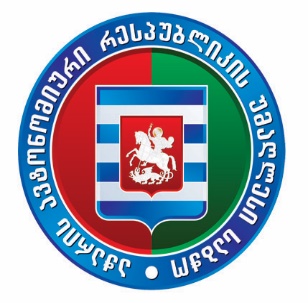 საფინანსო-საბიუჯეტო და ეკონომიკურსაკითხთა  კომიტეტის  სხდომა                                                     დღის წესრიგი22 დეკემბერი 2022წ                                                                                    12.00სთ                                                                                                                                                                                                                                                                                                                                      1.  აჭარის ავტონომიური რესპუბლიკის ფინანსთა და ეკონომიკის სამინისტროს საქვეუწყებო დაწესებულება  აჭარის საავტომობილო გზების დეპარტამენტის ინფორმაციის მოსმენა „საგზაო ინფრასტრუქტურის მშენებლობა, რეაბილიტაცია და მოვლა-შენახვა“ პროგრამის ფარგლებში 2022 წლის პირველი იანვრიდან დღემდე  შესრულებული პროექტების შესახებ. მომხსენებელი:  აჭარის  საავტომობილო გზების დეპარტამენტის   თავმჯდომარე - მამუკა თურმანიძე2.  ა(ა)იპ ,,ბათუმის ბიზნეს ინკუბატორის“ 2021 წლის და 2022 წლის 10 თვის საქმიანობის თაობაზე ინფორმაციის განხილვა.               მომხსენებელი: ა(ა)იპ ,,ბათუმის ბიზნეს ინკუბატორის“ დირექტორი - კახა შავაძე 3. ,,ტურიზმის ორგანიზების შესახებ“   აჭარის ავტონომიური რესპუბლიკის  კანონზე  ნააკ-ის (ნორმატიული აქტების აღსრულების კონტროლი) დაწყების თაობაზე.მომხსენებელი:  საფინანსო-საბიუჯეტო და ეკონომიკურ საკითხთა                                                                      კომიტეტის თავმჯდომარე - მარინე გვიანიძე